Publicado en 18230 el 05/09/2016 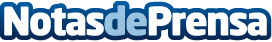 INESEM Business School lanza una nueva campaña en septiembre en la que regalará cursos de idiomasPreocupados por el aprendizaje y las salidas profesionales de sus alumnos, la escuela online INESEM Busines School presenta la nueva campaña para este curso 2016/2017 en la que regalará un curso de Inglés, Francés o Italiano B1-B2 a todos aquellos que decidan realizar un máster profesionalDatos de contacto:INESEM Business SchoolINESEM Business School. Escuela de Negocios online958050205Nota de prensa publicada en: https://www.notasdeprensa.es/inesem-business-school-lanza-una-nueva-campana Categorias: Idiomas E-Commerce Cursos Universidades http://www.notasdeprensa.es